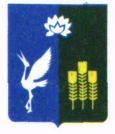 МУНИЦИПАЛЬНЫЙ КОМИТЕТКРАСНОКУТСКОГО СЕЛЬСКОГО ПОСЕЛЕНИЯСПАССКОГО МУНИЦИПАЛЬНОГО РАЙОНАПРИМОРСКОГО КРАЯРЕШЕНИЕ 17 .12.2022г.		               с. Красный Кут		            		№ 47Об утверждении Положения о дорожной деятельности на территорииКраснокутского сельского поселенияНа основании Градостроительного кодекса Российской Федерации, Федеральногозакона от 06 октября 2003 года № 131-ФЗ «Об общих принципах организации местногосамоуправления в РФ», Федерального закона от 10 декабря 1995 года № 196-ФЗ «Обезопасности дорожного движения», Федерального закона от 8 ноября 2007 года № 257-ФЗ "Об автомобильных дорогах и о дорожной деятельности в Российской Федерации»,Соглашения № 55 от 25.12.2014 года между администрацией Спасского муниципальногорайона и администрацией Краснокутского сельского поселения о передаче осуществлениярешения вопроса местного значения: «Дорожная деятельность в отношенииавтомобильных дорог местного значения в границах населенных пунктов поселения иобеспечение безопасности дорожного движения на них, включая создание и обеспечениефункционирования парковок (парковочных мест), осуществление муниципальногоконтроля за сохранностью автомобильных дорог местного значения в границахнаселенных пунктов поселения, а также осуществление иных полномочий в областиавтомобильных дорог и осуществления дорожной деятельности в соответствии сзаконодательством Российской Федерации», в соответствии с Уставом Краснокутскогосельского поселения,РЕШИЛ:1. Утвердить Положение о дорожной деятельности на территории Краснокутскогосельского поселения (приложение 1 к настоящему решению).2. Опубликовать настоящее решение в официальном печатном органе Краснокутского сельского поселения – газете «Горизонт» и на официальном сайте краснокутское. рф   3. Настоящее решение вступает в силу с момента его официального опубликованияГлава Краснокутскогосельского поселения                                             			А.Б.ПетриченкоПредседательМуниципального комитета Краснокутского сельскогопоселения									Н.М.ТищенкоПриложение 1 к решениюмуниципального комитетаКраснокутского сельского поселения№ 47 от 14.12.2022 годаПоложение о дорожной деятельности на территорииКраснокутского сельского поселенияОбщие положения1.1. Настоящее Положение разработано на основании Градостроительного кодексаРоссийской Федерации, Федерального закона от 06 октября 2003 года № 131-ФЗ «Обобщих принципах организации местного самоуправления в РФ», Федерального закона от10 декабря 1995 года № 196-ФЗ «О безопасности дорожного движения», Федеральногозакона от 8 ноября 2007 года № 257-ФЗ "Об автомобильных дорогах и о дорожнойдеятельности в Российской Федерации», в соответствии с Уставом Краснокутского сельского поселения Спасского муниципального района Приморского края (далее – сельское  поселение).1.2. Настоящее Положение определяет организационно-правовое, финансовое,материально-техническое обеспечение дорожной деятельности на территории сельскогопоселения.1.3. Настоящее Положение не распространяется на правоотношения по дорожнойдеятельности автомобильных дорог, в отношении которых на Краснокутское сельскоепоселения не были возложены полномочия по решению отдельных вопросов местногозначения, предусмотренных пунктом 5 части 1 статьи 14 Федерального закона от06.10.2003 N 131- "Об общих принципах организации местного самоуправления вРоссийской Федерации".1.4. В настоящем Положении под содержанием автомобильных дорогподразумевается комплекс работ, в результате которых обеспечивается и поддерживаетсятранспортно-эксплуатационное состояние дорог и дорожных сооружений, отвечающеетребованиям ГОСТ РФ 50597-93 «Автомобильные дороги и улицы. Требования кэксплуатационному состоянию, допустимому по условиям обеспечения безопасностидорожного движения». Данный комплекс работ по содержанию автомобильных дорогвключает в себя:- реконструкцию, капитальный, текущий и иные формы ремонта и восстановленияавтомобильных дорог;- работы по текущему содержанию и озеленению дорог;- мероприятия по обеспечению безопасности дорожного движения (организациядорожной разметки, установка, ремонт и замена дорожных знаков, указателей, устройствоискусственных неровностей, содержание светофорных объектов и др.);- работы по обустройству дорог (устройство посадочных площадок, площадок дляостановки и стоянки автомобилей, дорожных ограждений, пешеходных переходов и др.);- прочие работы: разработка проектно-сметной документации и ее экспертиза,разработка документации по отводу земель; инженерное и научно-техническоесопровождение проектирования и выполнения работ по содержанию и ремонтуавтомобильных дорог, диагностика и оценка состояния автомобильных дорог.1.6. В настоящем Положении используются следующие термины:- автомобильная дорога - объект транспортной инфраструктуры,предназначенный для движения транспортных средств и включающий в себя земельныеучастки в границах полосы отвода автомобильной дороги и расположенные на них илипод ними конструктивные элементы (дорожное полотно, дорожное покрытие и подобныеэлементы) и дорожные сооружения, являющиеся ее технологической частью, - защитныедорожные сооружения, искусственные дорожные сооружения, производственныеобъекты, элементы обустройства автомобильных дорог;К автомобильным дорогам сельского поселения относятся автомобильные дороги,расположенные в границах населенных пунктов сельского поселения, относящиеся кдорогам местного значения сельского поселения и закрепленные установленным закономспособом за сельским поселением, за исключением автомобильных дорог общегопользования федерального, регионального или межмуниципального значения, частныхавтомобильных дорог, иных дорог.- защитные дорожные сооружения - сооружения, к которым относятся элементыозеленения, имеющие защитное значение; заборы; шумозащитные и ветрозащитныеустройства; подобные сооружения;- элементы обустройства автомобильных дорог - сооружения, к которымотносятся дорожные знаки, дорожные ограждения, светофоры и другие устройства длярегулирования дорожного движения, места отдыха, остановочные пункты, объекты,предназначенные для освещения автомобильных дорог, пешеходные дорожки, пунктывесового и габаритного контроля транспортных средств, пункты взимания платы, стоянкитранспортных средств, сооружения, предназначенные для охраны автомобильных дорог иискусственных дорожных сооружений, тротуары, другие предназначенные дляобеспечения дорожного движения, в том числе его безопасности, сооружения, заисключением объектов дорожного сервиса;- дорожная деятельность - деятельность по проектированию, реконструкции,капитальному ремонту, ремонту и содержанию автомобильных дорог;- реконструкция автомобильной дороги - комплекс работ, при выполнениикоторых осуществляется изменение параметров автомобильной дороги, ее участков,ведущее к изменению класса и (или) категории автомобильной дороги либо влекущее засобой изменение границы полосы отвода автомобильной дороги;- капитальный ремонт автомобильной дороги - комплекс работ по замене и(или) восстановлению конструктивных элементов автомобильной дороги, дорожныхсооружений и (или) их частей, выполнение которых осуществляется в пределахустановленных допустимых значений и технических характеристик класса и категорииавтомобильной дороги и при выполнении которых затрагиваются конструктивные и иныехарактеристики надежности и безопасности автомобильной дороги и не изменяютсяграницы полосы отвода автомобильной дороги;- текущий ремонт автомобильной дороги - комплекс работ по восстановлениютранспортно-эксплуатационных характеристик автомобильной дороги, при выполнениикоторых не затрагиваются конструктивные и иные характеристики надежности ибезопасности автомобильной дороги;- текущее содержание автомобильной дороги - комплекс работ по поддержаниюнадлежащего технического состояния автомобильной дороги, оценке ее техническогосостояния, а также по организации и обеспечению безопасности дорожного движения. Взимний период в текущее содержание дорог включаются мероприятия по очистке дорогиот снега, предупреждению образования и ликвидации наледи;- придорожные полосы автомобильной дороги - территории, которые прилегаютс обеих сторон к полосе отвода автомобильной дороги и в границах которыхустанавливается особый режим использования земельных участков (частей земельныхучастков) в целях обеспечения требований безопасности дорожного движения, а такженормальных условий реконструкции, капитального ремонта, ремонта, содержанияавтомобильной дороги, ее сохранности с учетом перспектив развития автомобильнойдороги;- озеленение автомобильных дорог - работы по созданию лесных насаждений ипосеву трав в полосе отвода, необходимых для защиты от снежных заносов, ветровой иводной эрозии, для эстетического и архитектурно-художественного оформления дороги, атакже работы по уходу за насаждениями.2. Полномочия администрации сельского поселенияпо осуществлению дорожной деятельности2.1. К полномочиям администрации сельского поселения в области использованияавтомобильных дорог и осуществления дорожной деятельности относятся:2.1.1. Осуществление контроля за обеспечением сохранности автомобильных дорогместного значения.2.1.2. Осуществление дорожной деятельности в отношении автомобильных дорогместного значения.2.1.3. Определение размера вреда, причиняемого транспортными средствами,осуществляющими перевозки тяжеловесных грузов, при движении по автомобильнымдорогам общего пользования местного значения.2.1.4. Использование автомобильных дорог при организации и проведениимероприятий по гражданской обороне, мобилизационной подготовке в соответствии сзаконодательством Российской Федерации, ликвидация последствий чрезвычайныхситуаций на автомобильных дорогах в соответствии с законодательством РоссийскойФедерации в области защиты населения и территорий от чрезвычайных ситуаций.2.1.5. Информационное обеспечение пользователей автомобильными дорогамиобщего пользования местного значения.2.1.6. Утверждение нормативов сообщенных средств на капитальный ремонт,ремонт, содержание автомобильных дорог местного значения и правил расчета размераассигнований местного бюджета на указанные цели.2.1.7. Обеспечение формирования и размещения муниципального заказа на работыпо содержанию и ремонту автомобильных дорог в порядке, предусмотренномзаконодательством Российской Федерации.2.1.8. Осуществление иных полномочий в сфере дорожной деятельности вотношении автомобильных дорог местного значения в границах населенных пунктовпоселения и обеспечение безопасности дорожного движения на них, включая создание иобеспечение функционирования парковок (парковочных мест), осуществлениемуниципального контроля за сохранностью автомобильных дорог местного значения вграницах населенных пунктов поселения, отнесенных Федеральными законами, законамиПриморского края, муниципальными нормативными актами к полномочиям органовместного самоуправления сельского поселения.2.2. Глава сельского поселения, помимо полномочий, указанных в п.2.1.настоящего Положения:- проводит совещания по вопросам содержания и ремонта автомобильных дорогместного значения;2.3. Муниципальный комитет Краснокутского сельского поселения:- принимает нормативные правовые акты по вопросам организации дорожнойдеятельности на территории сельского поселения;- утверждает расходы бюджета сельского поселения на очередной финансовый годна содержание автомобильных дорог;3. Требования к организации дорожной деятельностина территории сельского поселения3.1. Работы по осуществлению дорожной деятельности должны выполняться всоответствии с требованиями действующих нормативных документов, регламентирующихданные виды деятельности.3.2. Реконструкция и капитальный ремонт производятся комплексно по всемсооружениям и элементам дороги на всем протяжении ремонтируемого(реконструируемого) участка дороги. Допускается проведение выборочного капитальногои/или иного ремонта отдельных участков и элементов дорог, а также дорожныхсооружений.3.3. Реконструкция и капитальный ремонт выполняются в соответствии сразработанной и утвержденной в установленном порядке проектно-сметнойдокументацией.3.4. Работы по текущему ремонту, текущему содержанию, озеленению,обустройству автомобильных дорог, обеспечению безопасности движенияосуществляются систематически (с учетом сезона года) на всем протяжении дороги повсем ее элементам и сооружениям.3.5. Работы по текущему содержанию, озеленению требуют составления сметнойдокументации и выполняются на основе нормативов, ведомостей дефектов и иныхдокументов.3.6. Автомобильные дороги, и улицы населенных пунктов сельского поселениядолжны быть оборудованы дорожными знаками, изготовленными по ГОСТ 10807 иразмещенными по ГОСТ 23457 в соответствии с утвержденной в установленном порядкедислокацией. Разметка автомобильных дорог, а также улиц и дорог населенных пунктовсельского поселения выполняется по ГОСТ 13508 и наносится в соответствии с ГОСТ23457 и утвержденными схемами.3.7. Реконструкцию и ремонт автомобильных дорог администрация сельскогопоселения осуществляет через уполномоченные органы, организующие обслуживаниедорог общего пользования, посредством заключения договоров с подряднымиорганизациями, определяемыми в соответствии с законодательством РоссийскойФедерации.3.8. Реконструкция и ремонт автомобильных дорог производятсяспециализированными организациями на основании планов работ, утвержденных Главойсельского поселения, в пределах финансовых средств на эти работы, предусмотренныхбюджетом сельского поселения.3.9. Организацию работ по текущему содержанию, озеленению, обустройствуавтомобильных дорог администрация сельского поселения осуществляет черезуполномоченные органы посредством размещения муниципального заказа в соответствиис действующим законодательством.3.10. Контроль за содержанием автомобильных дорог осуществляютуполномоченные должностные лица администрации сельского поселения в пределахсвоей компетенции, в который входит в том числе:- проверка документации (договоров и т.д.);- контроль за сроками, объемами и качеством выполнения муниципального заказапо ремонту и содержанию дорог;- контроль за своевременной очисткой и обработкой проезжей части улично-дорожной сети.4. Требования к качеству содержания автомобильных дорог на территориисельского поселения4.1. Содержание улиц, дорог (проезжая часть, автостоянки, инженерныесооружения):4.1.1. Организация, оказывающая услугу по содержанию улиц, дорог (далее –организация, оказывающая услугу) должна осуществлять содержание улиц и дорогсогласно утвержденной периодичности проводимых работ.4.1.2. При выполнении работ по содержанию дорог на специализированнойтехнике, осуществляющей работы, должен быть включен проблесковый маячок желтогоили оранжевого цвета.4.1.3. При проведении работ оказывающая услугу организация не должнаблокировать дорожное движение на участке проведения работ.4.1.4. В случае утраты или порчи при производстве работ по вине оказывающейуслугу организации исправного состояния дорожных покрытий и сооружений, строений,коммуникаций, зеленых насаждений вдоль улиц и дорог, оказывающая услугуорганизация должна в течение 5 дней восстановить нарушенный участок допервоначального состояния.4.1.5. Организация, оказывающая услугу, должна обеспечить безопасностьпроведения работ, исключая механические повреждения автотранспорта, в том числеприпаркованного на обочине дорог.4.1.6. Сотрудники оказывающей услугу организации, непосредственновыполняющие работы по содержанию улиц и дорог, должны быть одеты в специальнуюодежду со светоотражающими вставками.4.1.7. Организация, оказывающая услугу в зимний период, должна убирать снег спроезжей части дорог и улиц в прибордюрную часть дороги, посредством формированияснежных валов. На дорогах без бордюров снег должен убираться за пределы обочин.4.1.8. Организация, оказывающая услугу в зимний период, не должна формироватьснежные валы:а) на пересечениях всех дорог и улиц в одном уровне;б) ближе 5 м от пешеходной дорожки;в) ближе 20 м от остановочного пункта общественного транспорта;г) на участках дорог, оборудованных транспортными ограждениями илиповышенным бордюром;д) на тротуарах;е) автостоянках, детских, спортивных, хозяйственных площадках;ж) разделительных полосах дорожного полотна.4.1.9. Организация, оказывающая услугу в зимний период, должна ликвидироватьналедь на дорогах в течение 3 часов с момента ее обнаружения (либо уведомления об этомсо стороны жителей и администрации), посредством обработки дорожного покрытияпротивогололедными средствами.4.1.9. Организация, оказывающая услугу в зимний период, должна осуществитьочистку улиц и дорог от снега в течение 6 часов с момента окончания снегопада (метели).4.1.10. Организация, оказывающая услугу в зимний период, должна осуществлятьвывоз снежных валов в течение 5 суток с момента их формирования.4.1.11. Организация, оказывающая услугу в зимний период, не должна укладыватьснег и сколотый лед на смотровые колодцы; сбрасывать снег и лед в открытые водоемы,приваливать снег к стенам зданий.4.1.12. Во время уборки снега и льда, убираемый посредством снегоуборочнойтехники снег (лед) не должен попадать на одежду людей, находящихся на остановкахтранспорта и на пешеходных переходах.4.2. Обеспечение текущих и капитальных ремонтных работ автомобильных дорогобщего пользования, тротуаров, и иных транспортных инженерных сооружений.4.2.1. Жители сельского поселения не менее чем за 2 суток до проведениякапитального или текущего ремонта дорог, сопровождающегося ограничениемтранспортного или пешеходного движения, должны быть проинформированы о месте иприблизительных сроках проведения работ через публикации в газете «Горизонт»,иных средствах массовой информации либо иным доступным способом.4.2.2. Места проведения строительных, ремонтных работ, а также неработающиедорожные машины, строительные материалы, конструкции, которые не могут бытьубраны за пределы дороги, должны быть обозначены соответствующими дорожнымизнаками, направляющими и ограждающими устройствами, а в темное время суток и вусловиях недостаточной видимости - дополнительно красными и желтыми сигнальнымиогнями.4.2.3. При выполнении работ по ремонту автомобильных дорог на всейспециализированной технике, используемой для осуществления ремонта, должен бытьвключен проблесковый маячок желтого или оранжевого цвета.4.2.4. Организация, оказывающая услугу, не должна при проведении работблокировать движение автотранспорта. При необходимости прекращения движенияданныедействия должны быть согласованы с ОГИБДД Спасского района Приморскогокрая и администрацией сельского поселения. Должен быть организован объезд иинформирование жителей сельского поселения.4.2.5. После проведения строительных, ремонтных работ покрытия проезжей частиотклонение верха покрытия проезжей части от крышки люка колодца подземныхинженерных сооружений не должно превышать 2 см;4.2.6. После проведения строительных, ремонтных работ дорожное полотнодолжно быть ровным, должны отсутствовать трещины, углубления и выпуклости, непредусмотренные заданием на проведение строительных, ремонтных работ.4.2.7. После окончания работ дорожное полотно должно быть очищено отпосторонних предметов, не имеющих отношения к его обустройству. На тротуарах изеленых насаждениях вдоль дорог должны отсутствовать отходы и остатки строительныхматериалов, элементы замененного покрытия, бордюров и ограждений, образовавшиеся входе проведения работ.4.2.8. В случае утраты или порчи при производстве работ исправного состояниядорожных сооружений, строений, коммуникаций, зеленых насаждений вдоль улиц и дорогпо вине оказывающей услугу организации, данная организация должна в течение неделивосстановить нарушенное благоустройство до первоначального состояния.4.2.9. Временно установленные для производства работ дорожные знаки должныбыть сняты в течение 1 часа после окончания работ.4.2.10. На поверхности дорожных знаков должны отсутствовать повреждения,затрудняющие восприятие знаков. Оказывающая услугу организация должна осуществитьзамену или восстановление поврежденных дорожных знаков в течение одних суток смомента обнаружения, либо с момента уведомления о повреждениях со стороныадминистрации сельского поселения.4.2.11. Дорожные знаки должны быть различимы с расстояния 50 м понаправлению движения.4.2.12. Разметка не должна выступать над проезжей частью более чем на 6 мм.4.2.13. Световозвращатели (катафоты), используемые для оптической ориентацииводителя в сочетании с линиями горизонтальной разметки или самостоятельно, не должнывозвышаться над проезжей частью более чем на 20 мм.4.2.14. При нанесении дорожной разметки по измененной схеме не должнооставаться видимых следов старой разметки.4.2.15. Организация, оказывающая услугу, при проведении работ не должнаиспользовать поврежденные ограждения.4.2.16. Окраска дорожных ограждений должна сохранять свои потребительскиесвойства (целостность лакокрасочного покрытия, отсутствие неокрашенных участков) втечение не менее 6 месяцев после ее нанесения.4.2.17. Сигнальные столбики не должны иметь видимых разрушений идеформаций, должны быть отчетливо видны в светлое время суток с расстояния не менее100 м.4.3. Требования к содержанию тротуаров и остановочных площадок:4.3.1. Зимнее содержание:4.3.1.1. Организация, оказывающая услугу, должна производить очистку от снега ильда тротуаров и остановочных площадок по мере необходимости, но не реже 2 раз внеделю.4.3.1.2. При проведении работ по подметанию тротуаров и остановочныхплощадок, удаляемые снег, лед и иные предметы и вещества не должны попадать наодежду людей, находящихся на тротуарах и остановках общественного транспорта.4.3.1.3. Организация, оказывающая услугу, должна обеспечить систематическоеосвобождение урн, находящихся вдоль тротуаров и на остановочных площадках по мереих наполнения, но не реже 1 раза в неделю.4.3.2. Летнее содержание:4.3.2.1. Организация, оказывающая услугу, должна производить подметание иочистку тротуаров и остановочных площадок от мусора не реже 1 раза в неделю.4.3.2.2. При проведении работ по подметанию тротуаров и остановочныхплощадок, удаляемые вода, пыль, мусор и иные предметы и вещества не должны попадатьна одежду людей, находящихся на тротуарах и остановках общественного транспорта.4.3.2.3. После проведения уборки покрытие тротуаров и остановочных площадокдолжно быть чистым, без земли, луж и посторонних предметов.4.3.2.4. Мусор и посторонние предметы, образующиеся в ходе уборки, должнывывозиться немедленно после окончания уборки.4.3.2.5. Организация, оказывающая услугу, должна обеспечить систематическоеосвобождение урн, находящихся вдоль тротуаров и на остановочных площадках по мереих наполнения, но не реже 1 раза в неделю.4.4. Ремонт тротуаров и асфальтового покрытия остановочных площадок:4.4.1. Организация, оказывающая услугу, должна при производстве работ поремонту покрытия тротуаров и остановочных (посадочных) площадок оборудовать зонупроизводства работ ограждающими устройствами, соответствующими дорожнымизнаками, а при необходимости временными переходными мостиками и обходнымитротуарами.4.4.2. Организация, оказывающая услугу, должна в течение 2 часов послеокончания ремонтных работ очистить место проведения работ от посторонних предметов.4.4.3. После укладки (ремонта) асфальтового покрытия, оно должно быть ровным,должны отсутствовать трещины, углубления и выпуклости, не предусмотренные заданиемна проведение ремонтных работ.4.4.4. Укладка (ремонт) асфальтового полотна тротуаров и остановочных площадокдолжна предусматривать сток ливневых и поверхностных вод с тротуаров и остановочныхплощадок.4.5. Выполнение указанных в настоящем разделе требований не освобождаетоказывающую услугу организацию от установленной законодательством ответственностиза соблюдение иных утвержденных в установленном порядке норм и правил, в том числепредусмотренных правилами благоустройства Краснокутского сельского поселения.5. Порядок и формы контроля исполнения услуг по дорожной деятельностина территории Краснокутского сельского поселения5.1. Текущий контроль осуществляется главой администрации Краснокутскогосельского поселения в процессе подготовки документов для выполнения работ.5.2. Полнота и качество предоставления услуги по содержанию автомобильныхдорог на территории сельского поселения определяются по результатам проверки,проводимой комиссией, состав которой утверждается распоряжением главы сельскогопоселения. Периодичность проведения проверок носит плановый характер и внеплановыйхарактер - по конкретному обращению заявителей.5.3. Контроль за исполнением услуг по дорожной деятельности на территориисельского поселения со стороны граждан, их объединений и организаций осуществляетсяв порядке и формах, установленных Федеральным законом от 02 мая 2006 года № 59-ФЗ"О порядке рассмотрения обращений граждан Российской Федерации".5.4. Жители сельского поселения вправе сообщить о наличии наледи на дорогах,тротуарах, остановочных площадках, обнаруженных на проезжей части постороннихпредметах, скоплении на проезжей части дорог и автостоянках талых и ливневых вод, оналичии повреждений дорожного полотна, бордюров, ограждений, о неисправностяхработы светофоров, повреждении ограждений и сигнальных столбиков, поврежденияхдорожных знаков, дорожной разметки, о повреждениях несущих конструкций и элементовпавильонов на остановочных площадках и о повреждениях тротуаров могут по телефонаморганизаций, оказывающих услуги, либо в администрацию сельского поселения.